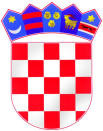 REPUBLIKA HRVATSKAOSNOVNA ŠKOLA IVAN GORAN KOVAČIĆ ČEPIĆPurgarija Čepić 1, 52232 KršanKLASA: 007-04/22-02/01URBROJ: 2144-19-01-22-4Purgarija Čepić, 29. ožujka 2022. ZAKLJUČCIsa sjednice Školskog odboraodržane 29. ožujka 2022. godineRazmatran je i prihvaćen zapisnik sa prethodne, 8. sjednice Školskog odbora održane dana 30. prosinca 2021. godine;Jednoglasno je prihvaćen Izvještaj o izvršenju Financijskog plana za 2021. godinu te donesena Odluka o prihvaćanju godišnjeg Financijskog izvještaja za 2021. godinu.Predsjednik Školskog odbora:Dolores Pilaš, prof.